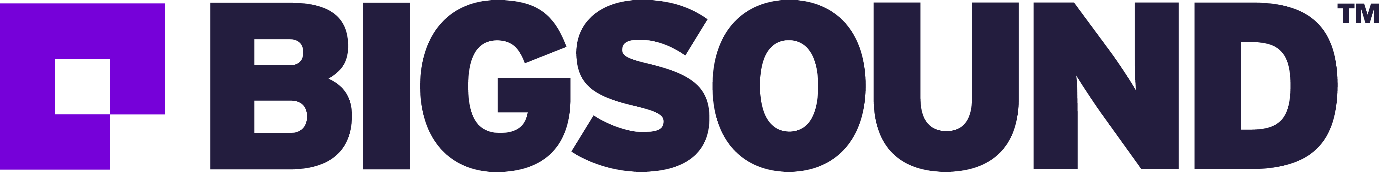 LaLa LandStage Manager:Venue Liaison:Production Manager: 	Eddie Gresack: 	eddie.gresack@qmusic.com.au Artist Liaison: 			PRODUCTIONDrive & FX’s			Allen & Heath SQ6 with AB168 I/O and ethercore				Monitors mixed from FOH			FOH System				Celto Accoustique6 x Celto IsoRay10+ (3 per side)2 x Celto SU218TL (Sub - double 18’s)Fill Speakers (covering room middle)2 x Celto CMP10+Rear Speakers (Covering the bar & area - behind FOH)4 x Celto CMP10+ Monitors				4x 	AT SCX25A Powered coaxial 12” MonitorsDJ:					2x 	Pioneer CDJ2000					1x	Pioneer DJM900 mixerVISION					1x 5mx2m / 1680x676 LED WALLcan stretch to fit or make it 16:9 with side bars - fed by Resolume system